Информационная карта для обучающихся к дистанционному уроку по географии «Воды суши: подземные воды и природные льды» (6 класс)Коновалова Наталья Васильевна, учитель географииМБОУ «СОШ № 86 г. Челябинска»Здравствуйте, ребята! Я очень рада продолжить с вами изучение географииДля нашего занятия вам потребуется ПК или смартфон с выходом в интернет, атлас по географии, учебник.Ребята, познакомьтесь с информационной картой проведения урока. Она представлена в таблице.  Выполняйте последовательно задания.Желаю успехов!Приложение 1Тема урока «Воды суши: подземные воды и природные льды»Ф.И.                                                                                                    классЗадание №1.Сформулируйте определение понятия Задание№2.Составьте схему «Виды горных пород по водопроницаемости» и дополните её примерами.Ключевые слова: горные породы, водопроницаемые, водоупорные, песок, гравий, глина, щебень,  гранитЗадание№3.Какие условия необходимы для образования подземных вод?Задание№4.Установите соответствие между понятием и его характеристикой?ОтветыЗадание №5Реши географическую задачу, используя физическую карту России (атлас)Глобальные изменения климата могут привести к таянию покровных ледников и вследствие этого повышению уровня Мирового океана. Определите, какой из перечисленных городов России может наиболее пострадать в случае такого развития событий.ЧелябинскЯкутскСанкт-ПетербургМоскваЗадание №6Значение подземных вод _____________________________________________________________________________________________________________________________________________________________________________________________Рефлексия. Как вы оцените свою работу на уроке? Выберите соответствующий смайлик и отметьте значком (V) в квадрате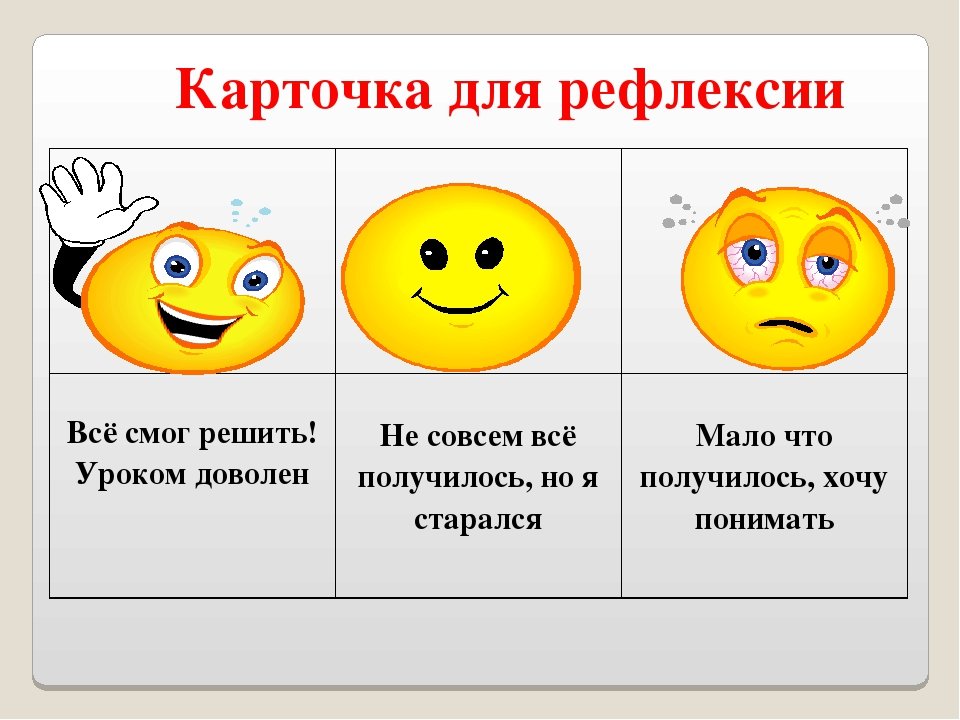 Спасибо за работу! Этапы урока Действия 1Знакомство с информационной картой. 2.Тема урока: «Воды суши: подземные воды и природные льды»Цель нашего урока: познакомится с подземными водами и природными льдами.Сегодня на уроке вы узнаете:1. Что такое подземные воды и природные ледники;2. Выясните причины  образования подземных вод и природных ледников;Объясните  причины распространения современного оледенения на Земле;Научитесь составлять опорные схемы по ключевым словам, описывать гидрологические объекты по теме урока3Внимательно посмотрите видео урок по ссылке https://www.youtube.comwatch?v=Oys2_GgCfREОбратите внимание!!! Видео материал поможет вам ответить на задания в Приложения 1.4.Для сохранения здоровья и работоспособности выполните физические упражнения - пройдите по ссылкеhttps://yandex.ru/video/preview/?filmId=17227498254938736637&text=физминутка%20для%20детей%20с%20движениями%20и%20музыкой&path=wizard&parent-reqid=1588018234078296-1610570788512017460400291-production-app-host-vla-web-yp-57&redircnt=1588018244.15.Для закрепления пройденного материала перейди к выполнению заданий  Приложения 1. Выполните задания используя материал просмотренного видео урока,  учебника (параграф 24), атласа (карта России).6.Рефлексия. Ребята, мне очень важно, как вы оцените свою работу на уроке? Всё ли Вам было понятно?  Используя соответствующий знак выберите смайликПриложение 1 необходимо заполнить и переслать учителю через АИС «Сетевой город. Образование» (через личное сообщение учителю)7.Домашнее задание: изучить § 24, выполнить тест по ссылке https://www.youtube.com/watch?v=Oys2_GgCfREОпределениеЧто такое Существенные признакиПодземные водыПОНЯТИЕХАРАКТЕРИСТИКАСнеговая линияГорный ледникПокровный ледникАйсберг А) ледник, образующийся на уровне моряБ) плавучий ледникВ) уровень, выше которого снег не тает в горахГ) ледник, образующийся на вершинах гор1234